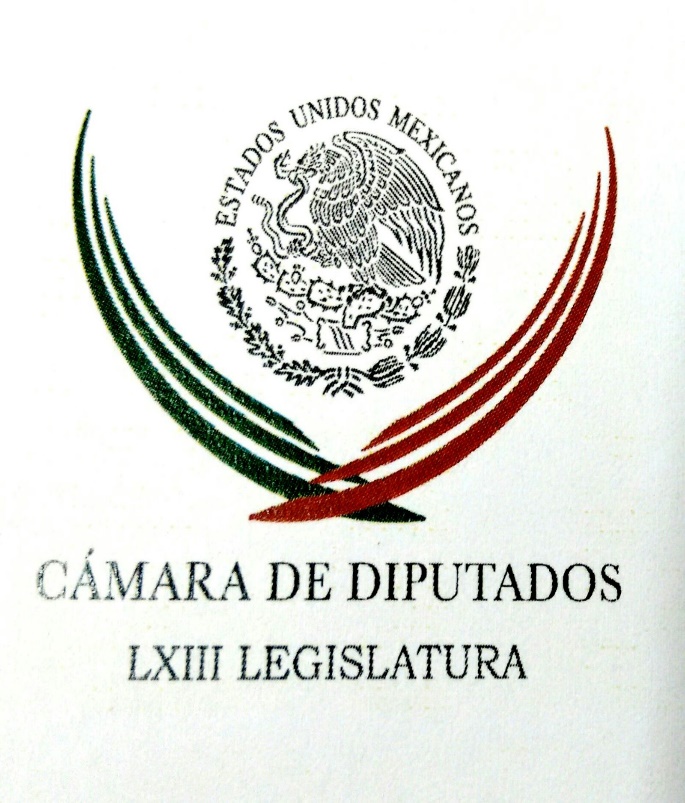 Carpeta InformativaPrimer CorteResumen: La gente está enojada con los partidos: MeadeQuedó claro en el debate que yo soy el mejor: MeadeAnaya afirma que ganó el segundo debate presidencialEl Bronco protagonista por el humor en el segundo debate presidencialAgradece Alicia Bárcena invitación de AMLO a su proyectoNuevos Congresos avalarían TLCAN: México y EUGrupo Lima, formado por 14 países, desconoce resultado electoral en Venezuela21 de mayo de 2018INFORMACIÓN GENERALTEMA(S): Información GeneralFECHA: 21/05/2018HORA: 08:55 NOTICIERO: MVS NoticiasEMISIÓN: Primer CorteESTACION: OnlineGRUPO: MVSLa gente está enojada con los partidos: MeadePese a reconocer que la gente está enojada con los partidos, José Antonio Meade Kuribreña, candidato de la coalición Todos por México a la presidencia de la República, criticó la incertidumbre que “trae el puntero”.En entrevista con Luis Cárdenas en el noticiero La Primera de MVS Radio, Meade dio un balance del debate: “La gente está enojada con todos los partidos políticos, por ello pedimos a la ciudadanía que contrasten, el puntero de las encuestas trae incertidumbre”. Y presumió: “Todos los sondeos de ayer me dan como ganador del segundo debate pero al revisar las gestiones de las encuestas vemos que se han equivocado”.Y alabó el encuentro de candidatos: “Debates como el de ayer dará mucho qué pensar a los ciudadanos para definir quién es el mejor candidato para gobernar”.“Lo que está en juego no es la historia, debemos pensar qué México queremos y qué tipo de perfil (del Presidente) queremos”. Dijo. ar/mTEMA(S): Información GeneralFECHA: 21/05/2018HORA: 06:37NOTICIERO: FórmulaEMISIÓN: Primer CorteESTACION: OnlineGRUPO: Fórmula0Quedó claro en el debate que yo soy el mejor: MeadeEl candidato del PRI a la Presidencia, José Antonio Meade Kuribreña aseguró que en el segundo debate, realizado anoche, quedó claro que él es el mejor.A través de un video difundido esta mañana en su cuenta de Twitter, en el que hace un resumen de su intervención durante el debate con sus contrincantes a la Presidencia, el candidato de la alianza "Todos por México", destacó la importancia de la elección del próximo 1 de julio."El próximo 1 de julio, no vamos a elegir a un candidato, vamos a elegir un Presidente, y como quedó claro en el 2do #DebateINE, yo soy el mejor. #MeadePresidente 🇲🇽". Duración 00’’, nbsg/m. TEMA(S): Información GeneralFECHA: 21/05/18HORA: 00:00NOTICIERO: MVS NoticiasEMISIÓN: Primer CorteESTACIÓN: OnlineGRUPO: MVS0Anaya afirma que ganó el segundo debate presidencialEl candidato de la coalición Por México al frente, Ricardo Anaya, aseguró que ganó el segundo debate presidencial, que lo ubica “cada vez más cerca de la victoria” el próximo 1 de julio.En su mensaje en el Comité Directivo del PAN en Baja California, pidió a todos sus simpatizantes “entregar alma, corazón y vida”, para ganar la elección presidencial. “Sabemos porque estamos dando esta lucha es por nuestros hijos, por darles un gobierno honesto y de resultados, por acabar con la pobreza, porque no haya impunidad, porque haya Estado de derecho, porque las familias vivan seguras y en paz, yo le pregunto de aquí al 1 de julio vamos a entregar alma, corazón y vida para ganar la elección sí o no... Ganamos el debate y vamos a ganar la elección, muchas gracias y que Dios los bendiga”.En un mensaje de tres minutos, Anaya pidió a los cerca de 3 mil asistentes que trabajen junto a su proyecto para lograr el cambio “con fuerza, entusiasmo y determinación”. ys/m.TEMA(S): Información GeneralFECHA: 21/05/18HORA: 00:00NOTICIERO: MVS NoticiasEMISIÓN: Primer CorteESTACIÓN: OnlineGRUPO: MVSAMLO considera que le fue muy bien en el debateAl concluir el segundo debate presidencial, Andrés Manuel López Obrador, el candidato de la coalición “Juntos Haremos Historia” consideró que le fue “muy bien en este debate”.“Creo yo que se avanzó, ya faltan pocos días para la elección del primero de julio, una elección histórica, porque se va a transformar la vida pública de nuestro querido México.Vamos a seguir enfrentando a la mafia del poder para que se termine con este régimen de corrupción, de injusticias y de privilegios.Ya el pueblo de México ha dicho basta y vamos a lograr un cambio verdadero y yo no le voy a fallar al pueblo de México”, finalizó el político tabasqueño quien este lunes tiene actos masivos en La Barca y Tonalá, en Jalisco. ys/m.TEMAS (S): Información GeneralFECHA: 21//05/2018HORA: 00:00NOTICIERO: El Sol De MéxicoEMISIÓN: Primer CorteESTACION: OnlineGRUPO: OMGEl Bronco protagonista por el humor en el segundo debate presidencialJaime Rodríguez Calderón, candidato presidencial independiente, insistió durante el segundo debate que no es a través del asistencialismo como México saldrá de la pobreza, por lo que llamó a votar por él, porque representa la libertad, el origen de la pobreza y ha vencido la pobreza y la violencia de manera personal.El candidato regiomontano tuvo 20 intervenciones durante el segundo debate que se realizó en la ciudad de Tijuana, Baja California, en donde se tocaron los temas de comercio exterior e inversión, ciudades fronterizas y defensa de los migrantes, así como migración.Sobre las acciones concretas para reorientar las exportaciones mexicanas, Jaime Rodríguez señaló que tenemos que ver hacia otras partes del mundo como Asia, India, Corea, Japón, y Sudamérica sobre todo, y hacer el tratado de libre comercio entre los mismos mexicanos, del norte al sur de México.Sobre TrumpSobre las declaraciones del presidente norteamericano Donald Trump de llamar "animales" a los migrantes, manifestó que él llegaría con respeto con los “gringos”, pero que “si hay que ponerlos en su lugar también hablarle al presidente americano como se le debe hablar a un presidente”.Y refirió: “Ser animal es algo que en un comparativo a los humanos nos molesta, pero a veces los humanos hacen más daño con su boca, con su veneno, el presidente Trump es algo de eso”.Comercio exteriorEn materia de comercio exterior, "El Bronco" propuso ya no mirar sólo hacia Estados Unidos, sino mirar para otra parte, y advirtió que no es totalmente suficiente el Tratado de Libre Comercio de América del Norte (TLCAN), y se tiene que entender eso, para poder “mercadear” en cualquier parte del mundo.Tenemos que quitarnos esa actitud del “ratón chaparro” que no es capaz de convencer a otros y yo "tengo siempre dos plan A, no hay plan B". Tenemos que hablarle directo.Expropiará BanamexEl candidato independiente se refirió a que en el tratado no se habló del petróleo ni de los bancos, a los que pondría en una segunda fase de la renegociación, en la que se incluya la banca, por lo que estaría dispuesto a expropiar el banco Banamex, “si los gringos siguen con esa dureza, tenemos que regresarle a México muchas cosas”.Jaime Rodríguez coincidió con los demás candidatos en mejorar los sueldos de los mexicanos, y dijo que nadie con 100 pesos la libra, se necesitan 335 pesos más o menos para que la gente pueda tener una posibilidad, no debe existir el salario mínimo, y dijo que el asistencialismo mata, y que miles de mexicanos viven de la dádiva.Bajará impuestosSobre las economías abiertas, aseguró que hay que potenciar el campo mexicano que está totalmente desprotegido, a diferencia de los Estados Unidos, por lo que hay que potenciarlo para competir contra el mundo en el tema de los alimentos y en el tema de la economía exterior hay que liberar sin entregar a las empresas extranjeras bajando impuestos del IVA e ISR y el impuesto a la gasolina.MigraciónSobre la problemática fronteriza, "El Bronco" expuso que son muchas veces los aduaneros que pertenecen a la Secretaría de Hacienda quienes violan los derechos hasta de los propios mexicanos, a quienes hay que "mocharle las manos", y hay que cambiar a todos los aduaneros.Jaime Rodríguez Calderón nuevamente pidió a Andrés Manuel López Obrador firmar el acuerdo para que renuncie a las prerrogativas que para todos los partidos suman 12 mil millones de pesos, que serían utilizadas para los programas de apoyo a los migrantes que regresan de Estados Unidos, a lo que se negó el candidato de Morena.El candidato presidencial independiente también propuso redirigir los recursos que envían los migrantes (paisanos) de Estados Unidos, y reintegrarlos a programas que los beneficien cuando regresen a México, además de generarles servicios de salud, vivienda y trabajo. bmj/mTEMAS (S): Información GeneralFECHA: 21//05/2018HORA: 00:00NOTICIERO: El Sol De MéxicoEMISIÓN: Primer CorteESTACION: OnlineGRUPO: OMGSegundo debate: Mismas propuestas pero con más insultosFue un debate cara a cara entre sociedad y candidatos presidenciales, con preguntas de tú a tú; con un público activo y expectante que hizo historia con su intervención. Con ataques directos y descalificaciones rudas; con candidatos que puso a prueba su temple y músculo en las propuestas, en busca de conexión con los votantes, de sumar aquellos indecisos que hoy fueron testigos y que pronto, el 1º de julio estarán votando para coronar al de su preferencia. Pero al calor de las impugnaciones, surgieron los ataques, los calificativos: “¡canallita, hipócritas, mentirosos, corruptos, cínicos, tramposos y ratas!’’, fue lo menos que se lanzaron los cuatro aspirantes presidenciales, que en este segundo debate se soltaron y se dejaron llevar por el escenario.Aumentar el salario, expropiar bancos, fortalecer la economía, vigorizar al campo, evitar los gasolinazos y llevar la inversión al sur-sureste, fueron temas que abordaron, al igual que acabar con la corrupción, la inseguridad, el tráfico de armas y la defensa de los migrantes.Y sin tregua el segundo debate presidencial, al igual que el primero en la Ciudad de México, se atacó al blanco, al puntero en las encuestas, en la persona de Andrés Manuel López Obrador; con un José Antonio Meade incisivo y echado para adelante con sus propuestas; Ricardo Anaya arremetiendo con todo al líder en la campaña y un Bronco –Jaime Rodríguez- que entró franco a sus planteamientos y acusaciones en busca de un respiro que lo posesione entre el electorado. Ricardo Anaya llamó “tramposo’’ a López Obrador; el tabasqueño respondió con “cuidar su cartera’’ cuando se le acercó en demasía Anaya. Además el tabasqueño lo calificó de “demagogo y canallita’’.El Bronco ironizó estar “divertido’’ con el pleito. Aunque al referirse al tráfico, Jaime Rodríguez se pronunció por cambiar a los aduanales, y si se puede “mocharles las manos’’, refrendó. Durante el debate, López Obrador dijo a Anaya: “Tú estás acostumbrado a mentir, acabas de decir que escribiste un libro, ¿sabes cómo se llama? Las mentiras de Anaya.Ya con esto es otro capítulo para este libro; mentiroso, farsante. El debate es para atacarme, es obvio y comprensible, estamos 25 puntos arriba y están pensando que van a recuperar aquí, no van a lograrlo’’. Anaya lo conminó a “serenarse, a no enojarse’’. José Antonio Meade se subió a las agresiones y calificó a Ricardo Anaya de ser “muy cínico para no conocer de Atlanta más que de dónde vivía la familia sin haber visitado una sola vez a los consulados o a los migrantes”. Anaya respondió: “hay peores cosas que las mentiras, la hipocresía. Lo que no dice José Antonio Meade es que se fue a estudiar a Estados Unidos pagado por el Gobierno mexicano y lo que tampoco dice López Obrador es que su hijo estuvo estudiantado en España’’. El candidato Meade apuntó que el Presidente Enrique Peña no se equivocó al invitar a México a Donald Trump; Anaya reviró que fue una “humillación’’ al recibirlo en Los Pinos con alfombra roja.El de anoche fue un formato activo de los moderadores Yuriria Sierra y León Krauze, contundentes en sus preguntas, que permitió a los aspirantes confrontar sus proyectos de nación. Un campus universitario, el de Tijuana, lugar del debate, que se volcó, se entregó y premió su esfuerzo con el reconocimiento del INE. Los temas duros sobre los derechos de los migrantes, la seguridad fronteriza y combate al crimen transnacional, al igual que comercio exterior e inversión en México. La efervescencia por el debate contagio a todos por igual en esta ciudad transfronteriza; familias enteradas, empleados de servicios y público en general siguió las incidencias del segundo gran debate entre los cuatro candidatos a la Presidencia de la República.Como pocas veces en una contienda electoral, la gente en la calle está volcada con sus preferencias, con sus necesidades básicas y hasta con su hartazgo de funcionarios y políticos, que no deja duda. Falta el tercero y último debate, en Mérida, Yucatán el 12 de junio. bmj/mTEMA(S): Información GeneralFECHA: 21/05/2018HORA: 07:07NOTICIERO: Grupo Fórmula OnlineEMISIÓN: Primer CorteESTACION: OnlineGRUPO: FórmulaAgradece Alicia Bárcena invitación de AMLO a su proyectoSin mencionarlo por su nombre, la Secretaria Ejecutiva de la Comisión Económica para América Latina y el Caribe (CEPAL), Alicia Bárcena, agradeció la invitación que anoche le hizo abiertamente el candidato de la alianza "Juntos haremos historia" a ser la embajadora de México ante Estados Unidos de ganar la elección del 1 de julio próximo. A través de su cuenta de Twitter, la diplomática escribió: "Agradezco toda posibilidad de colaborar ante los desafíos de #Mexico y todos los países de la región".  Dijo que valora el reconocimiento "al papel de la Organización de las Naciones Unidas (ONU) como foro para abordar la agenda de migración", uno de los temas abordados anoche en el debate entre los cuatro candidatos a la Presidencia."Valoro reconocimiento al papel de ONU como foro pertinente para abordar agenda de migración. Agradezco toda posibilidad de colaborar ante los desafíos de #Mexico y todos los países de la región. Mi deber hoy es garantizar la neutralidad de CEPAL ante cualquier proceso electoral", escribió la diplomática.TEMA(S): Información GeneralFECHA: 21/05/2018HORA: 06:50NOTICIERO: FórmulaEMISIÓN: Primer CorteESTACION: OnlineGRUPO: Fórmula0Nestora Salgado reta a Meade a que pruebe acusaciones en su contraLa candidata de Morena a un escaño al Senado de la República, Nestora Salgado exigió al candidato del PRI a la Presidencia, José Antonio Meade, que compruebe públicamente las acusaciones que emitió anoche en su contra en el segundo debate presidencial, en el que la acusó de secuestradora. Anoche, la exlíder de los grupos de autodefensa de Olinalá, Guerrero quien estuvo presa y posteriormente fue liberada al no comprobarse los delitos imputados, respondió a través de su cuenta de Twitter al candidato del PRI, quien le espetó a Andrés Manuel López Obrador que sobre su conciencia caerá la candidatura de Salgado. Ante esta acusación, la guerrerense escribió: "La difamación es un delito .@JoseAMeadeK y te reto públicamente a que pruebes tus afirmaciones. Ya basta de que tú y el #PRI criminalicen a los luchadores sociales. ¡No nos vamos a dejar! #MeadeMiente". Duración 00’’, nbsg/m. TEMA(S): Información GeneralFECHA: 21/05/18HORA: 08.34NOTICIERO: La Silla RotaEMISIÓN: Primer CorteESTACIÓN: OnlineGRUPO: La Silla RotaNuevos Congresos avalarían TLCAN: México y EUFuncionarios clave de México y Estados Unidos dejan ver que un acuerdo en la renegociación del Tratado de Libre Comercio de América del Norte (TLCAN) quedará para "más adelante" ante la falta de avances en los temas más álgidos.El secretario de Economía de México, Ildefonso Guajardo, señaló que el nuevo Senado mexicano sería el encargado de avalar el TLCAN que se logre por el equipo del presidente Enrique Peña Nieto, en tanto el secretario del Tesoro de EU, Steven Mnuchin, indicó que el Congreso norteamericano aprobaría el acuerdo comercial hasta 2019.En una entrevista en el canal de televisión Fox News, Mnuchin aseguró que el presidente Donald Trump está más interesado en lograr un buen acuerdo con Canadá y México que en terminar rápidamente las negociaciones del TLCAN.El secretario de Economía manifestó que un acuerdo en el TLCAN sólo se dará con una solución equilibrada.En entrevista en Alebrijes, Águila o Sol, Guajardo comentó que "la buena noticia es que ya nos dimos un agarrón de más de cuatro semanas para ver dónde están los equilibrios de este cierre".El funcionario federal destacó que los equipos negociadores no han dejado de reunirse y nadie se ha retirado de la mesa. "Se sigue produciendo trabajo en el sentido de completar este ejercicio de modernización en la negociación", lanzó.Por otra parte, comentó que "los negociadores han resuelto capítulos de mayor grado de complejidad como el de medio ambiente, el capítulo de servicios financieros y anexos sectoriales que faltan".Agregó que desde abril se dio inicio a temas como las reglas de origen automotriz y otros problemas que generan incertidumbre en la negociación.Remarcó que técnicamente no es un gran reto, solo se necesitan las decisiones políticas para aterrizar el tratado.Por otra parte, indicó que en el caso de que se llegara a un acuerdo, la ley mexicana prevé una espera de 3 meses antes de firmarlo.Debido a lo anterior, Ildefonso Guajardo consideró que el nuevo Senado mexicano sería el encargado de analizar y determinar los acuerdos que logre la administración de Enrique Peña Nieto. ys/m.TEMA(S): Información GeneralFECHA: 21/05/2018HORA: 103.3 FMNOTICIERO: En los Tiempos de la RadioEMISIÓN: Primer CorteESTACION: 103.3 FMGRUPO: Fórmula0Joaquín López-Dóriga. Cierre de la bolsa y la caída del peso Joaquín López-Dóriga, colaborador: La bolsa operó la semana pasada, en el cierre del viernes en su nivel más bajo en casi año y medio, debido al impacto al mercado de los diversos actores nacionales, el TLC y la incertidumbre por las elecciones e internacionales, el tema de las tasas de la FED. El hecho es que esto coincide exactamente en un reflejo-espejo con un nivel de consulta en México, que exactamente el peor desde febrero del año pasado. Algo está pasando, algo están leyendo los mercados que siempre se adelantan. Duración 41’’, nbsg/m. TEMA(S): Información GeneralFECHA: 21/05/2018HORA: 07:53NOTICIERO: El Universal OnlineEMISIÓN: Primer CorteESTACION: OnlineGRUPO: El UniversalGrupo Lima, formado por 14 países, desconoce resultado electoral en VenezuelaEl Grupo de Lima, conformado por más de una decena de países de América, no reconoció el lunes el resultado electoral realizado el domingo en Venezuela, dijo un comunicado.Los gobiernos de Argentina, Brasil, Canadá, Chile, Colombia, Costa Rica, Guatemala, Guyana, Honduras, México, Panamá, Paraguay, Perú y Santa Lucía no reconocen la legitimidad del proceso electoral desarrollado en la República Bolivariana de Venezuela, señaló la comunicación. Los integrantes de Grupo Lima acordaron reducir el nivel de sus relaciones diplomáticas con Venezuela y llamar a consulta a sus embajadores en Caracas.El grupo de países además decidió presentar una nueva resolución en la Organización de Estados Americanos (OEA) sobre la situación de Venezuela. ar/m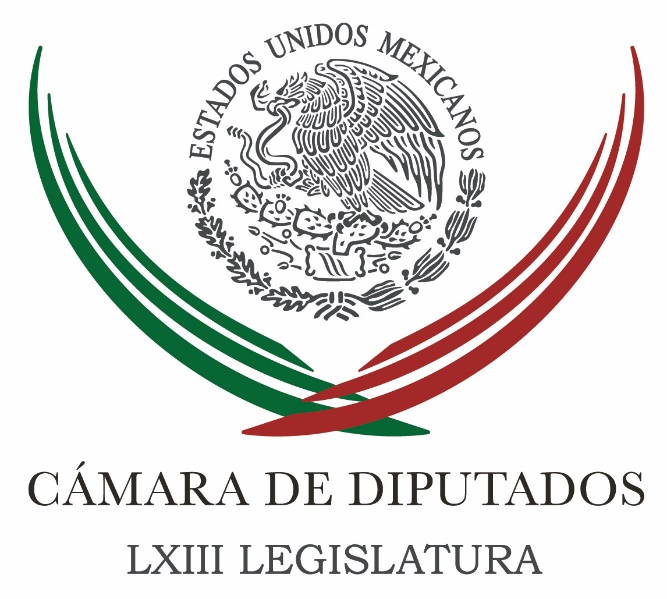 Carpeta InformativaSegundo CorteResumen:Propone MC en San Lázaro derogar Ley de Seguridad InteriorImpulsa PVEM pena de muerte para asesinos y secuestradoresDiputado del PVEM pide se combata violencia contra políticosDiputados pedirán auditoría a recursos para la reconstrucción por sismosDiputado urge aplicar acciones en defensa de la biodiversidadEl segundo debate quedo a deber, fue más show que confrontación de ideas, advierten senadoresFortalece Videgaray cooperación bilateral con AlemaniaVinculan a Javier Duarte por tres delitos en la CDMXEl miércoles Margarita Zavala definiría su apoyo a AnayaLunes 21 de mayo 2018TEMA(S): Trabajo LegislativoFECHA: 21/05/18HORA: 00:00NOTICIERO: MVS NoticiasEMISIÓN: Segundo CorteESTACIÓN: OnlineGRUPO: MVS ComunicacionesPropone MC en San Lázaro derogar Ley de Seguridad InteriorEn la Cámara de Diputados, la Comisión de Puntos Constitucionales analizará una iniciativa cuyo fin es derogar la Ley de Seguridad Interior y sustituirla por una Ley General de Derechos, Obligaciones y Principios para la Actuación de Instituciones de Seguridad Pública.La propuesta presentada por el diputado de Movimiento Ciudadano (MC), Jorge Álvarez, en el marco de la Comisión Permanente del Congreso, establece la prohibición expresa a las Fuerzas Armadas de asumir funciones de seguridad que corresponden a las autoridades civiles.Indica que se avanzará hacia el retorno “paulatino y responsable” de las Fuerzas Armadas a los cuarteles.También crea una Comisión de la Verdad para la Investigación y Documentación de la Violencia y Violaciones a Derechos Humanos relacionadas con la actuación de las Fuerzas de Seguridad del Estado Mexicano, registradas del 2006 a la fecha.Ordena al Congreso de la Unión a legislar en materia de coordinación y Mando Policial, conforme a las características de cada entidad, atendiendo criterios objetivos y dictámenes técnicos, y de la evaluación de las capacidades financieras y condiciones geográficas y demográficas de cada municipio.Prevé las obligaciones a cumplir por las corporaciones policíacas en el ejercicio de sus funciones; y un catálogo de derechos de los policías que contempla derechos a un salario justo, a la protección de su vida e integridad física; a su dignidad; a recibir capacitación y adiestramiento; a seguridad social; a atención médica y psicológica en caso necesario.Los policías, abunda el planteamiento, tendrán derecho a recibir alojamiento y comida cuando el ejercicio de sus funciones lo requiera; a un seguro de vida; y promociones y condecoraciones.Integra un sistema de capacitación para los miembros de las corporaciones policiacas, para que obtengan, complementen, actualicen y perfecciones sus conocimientos, destrezas y aptitudes.Incluye la creación de una carrera profesional, con el fin de que los méritos de los policías se califiquen cada año, y accedan a promociones y condecoraciones.Regula el uso de la fuerza de los cuerpos policíacos, en función de los principios de legalidad, racionalidad, congruencia, oportunidad y proporcionalidad; así como las condiciones en que podrán hacer uso de la fuerza y los distintos niveles del uso de la fuerza.Añade mecanismos de rendición de cuentas sobre el uso de la fuerza a través de reportes detallados.Autoriza el uso de armas incapacitantes no letales “como la última y extrema posibilidad” y solo cuando las circunstancias lo ameriten; aunado a que prohíbe expresamente el uso de armas para dispersar manifestaciones, y la utilización de cualquier tipo de arma distinta a las que sean autorizadas.Establece el derecho de los ciudadanos a ser indemnizados por el uso ilícito de la fuerza policial; y señala que la orientación de los cuerpos policíacos s encaminará hacia el modelo de “Policía Ciudadana de Proximidad”.Regula las policías comunitarias, a través de la definición de los mecanismos para trabajar en conjunto con la autoridad municipal y las condiciones de profesionalización que se les proporcionarán.Recalca que los municipios serán los garantes de la seguridad pública, dando trato diferenciado en atribuciones de acuerdo al número de habitantes.Establece la obligación de los gobiernos Federal y estatales, de construir y consolidar las corporaciones policiacas; y la ya señalada abrogación de la Ley de Seguridad Interior, que presenta problemas de constitucionalidad, de violación a los derechos humanos y por ello, ha sido impugnada ante la Suprema Corte de Justicia de la Nación (SCJN).Explica que la militarización de la seguridad pública no es una solución a los problemas del país, y recalca el hecho de que esas tareas deben recaer en las instituciones civiles.“La presente iniciativa está encaminada, primero a implementar la reforma al artículo 21, de 2008 y, por ende, al fortalecimiento y consolidación de las corporaciones policíacas de carácter civil, para que sean ellas quienes exclusivamente, realicen las funciones de seguridad que por mandato constitucional les han sido conferidas”. ys/m.TEMA: Trabajo LegislativoFECHA: 21//05/18HORA: 12:57 AMNOTICIERO: FórmulaEMISIÓN: Segundo CorteESTACION: OnlineGRUPO: FórmulaImpulsa PVEM pena de muerte para asesinos y secuestradoresEl Partido Verde anunció que presentará una iniciativa para establecer la pena de muerte para secuestradores y delincuentes que asesinen a sus víctimas, ya que es lamentable el aumento de la violencia en el país.Carlos Puente Salas, el líder nacional del Partido Verde comentó que esta propuesta se elaborará junto a especialistas y constitucionalistas para reformar la Constitución, el Código Nacional de Procedimientos Penales, la Ley en materia de Trata de Personas y otras más, con lo que se establecerían castigos ejemplares a quienes se atrevan a cometer este tipo de delitos tan atroces.El secretario de Comunicación Social, Jesús Sesma Suárez, la diputada Alma Arzaluz Alonso y el presidente del Partido en la Ciudad de México, Carlos Madrazo, coincidieron con el dirigente Nacional quien señaló que la propuesta es una respuesta al reclamo de la sociedad, que ya está cansada de vivir la violencia día a día, viendo morir o mutilados a niños, jóvenes y mujeres de manera impune; por lo que el Partido no permitirá que en México la violencia se vea como algo natural.Este proyecto de ley se presentará en la Comisión Permanente porque "tenemos la responsabilidad de ser la voz de los mexicanos que están preocupados por salir de casa con miedo a no regresar", destacó Puente Salas mediante un comunicado. bmj/mTEMA(S): Trabajo Legislativo FECHA: 21/05/18HORA: 13:18 PMNOTICIERO: Notimex / 20minutosEMISIÓN: Segundo Corte ESTACION: OnlineGRUPO: Notimex Diputado del PVEM pide se combata violencia contra políticosLa fracción del Partido Verde Ecologista de México (PVEM) en la Cámara de Diputados exhortó a las autoridades electorales y de seguridad de los tres niveles de gobierno a redoblar esfuerzos y combatir la violencia en contra de quienes buscan un puesto de representación popular. El legislador de dicho partido, Refugio Sandoval Rodríguez recordó que candidatos a diferentes cargos políticos han renunciado a participar en el proceso electoral por temor a ser agredidos. “Enviamos un mensaje de solidaridad a las víctimas de la violencia política, deseando su pronta recuperación y la resignación de sus familiares y amigos, en el caso de candidatos asesinados”, expresó. Manifestó su rechazo a que se intente acallar a un abanderado político a través de la intimidación, de la violencia, y recordó que la democracia establece la libre participación de las personas en la integración de un gobierno y la confrontación de ideas. gh/mTEMA(S): Trabajo Legislativo FECHA: 21/05/18HORA: 12:07 PMNOTICIERO: Notimex / 20minutosEMISIÓN: Segundo CorteESTACION: Online GRUPO: Notimex Diputados pedirán auditoría a recursos para la reconstrucción por sismosEl presidente de la Comisión Especial para la Reconstrucción de la Cámara de Diputados, Fernando Rubio Quiroz, dijo que solicitará a la Contraloría de la Ciudad de México y la Auditoría Superior de la Federación (ASF), auditar los recursos destinados a la reconstrucción tras los sismos de 2017. Ello, a fin de brindar transparencia, y frenar los rumores y especulaciones sobre el destino de los recursos para las tareas de reconstrucción y apoyos tras los movimientos telúricos de septiembre pasado. Resaltó en un comunicado que diversos medios nacionales han difundido información sobre que no han llegado los recursos a las poblaciones afectadas o se canalizan de forma lenta. “Estamos en pláticas con la contraloría capitalina y la Auditoría Superior de la Federación, porque hasta el momento no ha habido una sola autoridad que informe del avance de la reconstrucción", enfatizó Fernando Rubio. Dijo que de acuerdo con un análisis de dicha Comisión, “existe opacidad y omisiones claras en cuanto al tema de la reconstrucción".gh/mTEMA(S): Trabajo LegislativoFECHA: 21//05/18HORA: 08:47 AMNOTICIERO: ExcélsiorEMISIÓN: Segundo CorteESTACION: OnlineGRUPO: ImagenPlantea Partido Verde permisos especiales para padres de familiaEl Partido Verde propuso que los padres de familia puedan asistir a las reuniones escolares de sus hijos para atender las diversas actividades y necesidades médicas que requieran los menores, y sin que se les descuente de su salario, debido a que este tipo de apoyos contribuye en su desarrollo y aprovechamiento académico.Contra violencia, Partido Verde propone materia escolar obligatoria El legislador del Partido Verde, Javier Herrera Borunda, destacó la importancia de la participación que tienen los padres de familia en la enseñanza de sus hijos para reforzar su formación y buen desempeño escolar, además de asegurar su atención médica en caso de que los menores tengan alguna urgencia.La falta de tiempo y el trabajo limitan a los jefes de familia para poder involucrarse en la educación de sus hijos, por lo que esta iniciativa del Partido Verde contribuye en el desarrollo de los menores, ya que representa uno de los principales factores para el éxito académico y social”, comentó.Herrera Borunda dijo que según estudios del Consejo Nacional de Fomento Educativo (CONAFE), el apoyo familiar es uno de los aspectos fundamentales para lograr el éxito en adolescentes y niños, pues añade importantes beneficios individuales y colectivos.En el Partido Verde reiteramos nuestro apoyo a los padres de familia para que estén atentos a las necesidades que requieren sus hijos en los centros escolares”, concluyó el ecologista. bmj/mTEMA(S): Trabajo LegislativoFECHA: 21/05/18HORA: 10:58 AMNOTICIERO: Notimex / 20minutosEMISIÓN: Segundo Corte  ESTACION: Online GRUPO: Notimex Diputado urge aplicar acciones en defensa de la biodiversidadEl legislador federal Francisco Javier Pinto Torres Alianza urgió a las autoridades a desarrollar e implementar programas y medidas concretas, en aras de promover la protección de océanos, bosques y de esa manera menguar la pérdida de biodiversidad. En el marco del Día Internacional de la Diversidad Biológica que se conmemora el 22 de mayo, el legislador de Nueva Alianza refirió que “de acuerdo con la Secretaría de Medio Ambiente y Recursos Naturales (Semarnat), a nivel mundial se ha registrado la desaparición de 834 especies animales, de las cuales 49 pertenecían a regiones de México. De ellas, 19 son de aves, 11 de mamíferos, así como 13 de peces”. En un comunicado, el también secretario de la Comisión de Medio Ambiente de la Cámara de Diputados, se pronunció por el fomento de acciones que protejan la subsistencia de la biodiversidad con acciones como promover reglas y prácticas comerciales que fomenten el uso sostenible de la misma, y aumentar la documentación de especies para su conservación. Pinto Torres aseveró que las acciones humanas, motivadas por la consecución de diversos fines son las productoras de daños a la fauna marina. En el caso del uso de materiales no biodegradables o plásticos, dijo, “inciden en la muerte de aves y mamíferos de diversas especies”. “El caso más sonado en los últimos tiempos es aquel que evidencia el daño que producen los popotes de polipropileno a las tortugas marinas, los cuales pueden incrustarse en las fosas nasales de estos reptiles”, mencionó. El diputado abundó que de acuerdo con el Programa de las Naciones Unidas para el Medio Ambiente (PNUMA), los fragmentos de plástico inciden en la muerte de un millón de aves y de unos cien mil mamíferos marinos. En ese sentido, el diputado por Colima abundó que los 196 países integrantes de la Organización de las Naciones Unidas (ONU), ratificaron en 2001 el Convenio sobre la Diversidad Biológica, para establecer una guía científica que dé pie a la conservación de la diversidad, en la cual se propone la entrega de incentivos para promover formas más sostenibles de uso de la biodiversidad. gh/mTEMA(S): Información GeneralFECHA: 21/05/18HORA: 12:41 PMNOTICIERO: Enfoque NoticiasEMISIÓN: Segundo CorteESTACIÓN: OnlineGRUPO: NRM ComunicacionesEl segundo debate quedo a deber, fue más show que confrontación de ideas, advierten senadoresSenadores se manifestaron decepcionados del formato y los moderadores del segundo debate presidencial que quedó a deber. Reconocieron que este ejercicio fue más para el “show” que para el contraste de ideas y la presentación de propuestas.Luis Sánchez, coordinador del PRD manifestó su descontento con el formato del debate y criticó a León Krauze y Yuriria Sierra, que como moderadores quisieron ser los muñecos del pastel.“Los moderadores resulta que quisieron ser las estrellas del show. Pretendieron ser el centro de atención y eso creo que dio como resultado también que el formato no sirviera”.Lamentó también que el formato no resultara el idóneo para presentar propuestas, pero si propició la descalificación y los insultos entre los candidatos.“El formato dio para muchos enfrentamientos y pocas propuestas. (…) Pues la verdad es que quien hizo más ofensas, más agresiones, más vituperio fue Andrés Manuel. Se vio descompuesto en varios momentos. (…) Quien pretenda ser presidente de la República debe ser un estadista y no un ocurrente”.Por su lado, el priista Enrique Burgos también criticó el formato del debate y que los moderadores pretendieron robar cámara a los cuatro candidatos presidenciales y no cumplieron con su tarea.Al igual que el líder de la bancada del PRD, Luis Sánchez, Enrique Burgos coincidió que fue más un “show", por lo que opinó que en el último debate programando para el 12 junio próximo los candidatos están obligados a explicar puntualmente por qué y cómo quieren gobernar a México.“Queda una oportunidad que es el 12 de junio, para sí ser muy puntuales y muy precisos: ¿Qué harían si se convierten en presidente de la República frente a estos problemas? Y ahí yo creo que ya vamos a ver de manera más definitiva en dónde estás las verdaderas aptitudes auténticamente, no solamente el manejo en redes o el manejo de las formas, sino el contenido de fondo, el sustancial, quién si tiene, verdaderamente, la aptitud, la capacidad para convertirse en jefe de Estado”.Tanto Sánchez como Burgos reiteraron que no fue el formato más adecuado para que lo candidatos debatieran. ys/m.TEMA: Información GeneralFECHA: 21//05/18HORA: 11:109 AMNOTICIERO: ExcélsiorEMISIÓN: Segundo CorteESTACION: OnlineGRUPO: ImagenFortalece Videgaray cooperación bilateral con AlemaniaEn el marco de la Reunión de Ministros de Relaciones Exteriores del G20, el principal foro de coordinación internacional de política económica y finanzas, el Secretario de Relaciones Exteriores, Luis Videgaray Caso, se reunió con el Ministro Federal de Relaciones Exteriores de Alemania, Heiko Maas.Durante el encuentro, ambos funcionarios reafirmaron su compromiso con el fortalecimiento de los vínculos entre México y Alemania, y la ampliación de la cooperación entre ambos países.Ver imagen en TwitterVer imagen en TwitterVer imagen en TwitterVer imagen en TwitterSRE México✔@SRE_mxEn la segunda sesión de la reunión ministerial del G20, el Canciller @LVidegaray participa en la discusión de las acciones y desafíos de una agenda de desarrollo justo y sustentable. #G20 #Argentina #G20ForeignAffairsMinisters.El secretario Videgaray y el Ministro Maas intercambiaron puntos de vista sobre la coyuntura internacional y acordaron redoblar esfuerzos para fortalecer la colaboración en la defensa del multilateralismo, la protección de los derechos humanos y la promoción del libre comercio como instrumento para crear crecimiento y desarrollo económicos.En 2017, Alemania se consolidó como el tercer socio comercial de México en el mundo, con un flujo comercial que sumó 23,373 millones de dólares.Asimismo, Alemania es el 7º inversionista en México a nivel mundial y el 4º entre los países de la Unión Europea, con una inversión acumulada de 18,754 millones de dólares (1999-2017). Además, en México hay más de 2,000 empresas con capital alemán, que generan más de 120,000 empleos en nuestro país. bmj/mTEMA: Información GeneralFECHA: 21//05/18HORA: 11:50 AMNOTICIERO: FórmulaEMISIÓN: Segundo CorteESTACION: OnlineGRUPO: FórmulaVinculan a Javier Duarte por tres delitos en la CDMXJavier Duarte de Ochoa, exgobernador de Veracruz, el sábado pasado fue vinculado a proceso por tres delitos más en la CDMX, por lo que se ordenó que siga detenido en el reclusorio Norte.Un juez de la capital, durante la audiencia que se realizó en dicho centro penitenciario; dictó seis meses de investigación más contra Duarte de Ochoa; por peculado, tráfico de influencias e incumplimiento del deber, explicó hoy por la mañana Oscar Mario Beteta en Grupo Fórmula.Estos delitos, según Animal Político fueron a partir de dos hechos; el primero por el desvío de 220 millones de pesos de la comisión de agua en Veracruz.El segundo fue por el uso ilegal de un helicóptero del puerto, tras pedir licencia y ser acusado por varios delitos en la entidad. Por otro lado, el mismo juez de la capital, Júpiter López negó a la Fiscalía de Veracruz procesar al ex gobernador del estado, por cuatro delitos más, ya que según no tener justificación para abrir estos nuevos procesos. Durante la comparecencia, cabe descartar que Javier Duarte de Ochoa, sólo mencionó Juez entonces solo para que le quede claro. Se me está vinculando a proceso solo por 3 de los 7 delitos nuevos que se me querían imputar". bmj/mTEMA(S): Información GeneralFECHA: 21//05/18HORA: 08:53 AMNOTICIERO: FórmulaEMISIÓN: Segundo CorteESTACION: OnlineGRUPO: FórmulaEl miércoles Margarita Zavala definiría su apoyo a AnayaEl próximo miércoles, la excandidata independiente a la Presidencia, Margarita Zavala dará a conocer su postura en torno a su preferencia electoral y todo indica que hará un guiño al candidato del PAN, Ricardo Anaya.De acuerdo con información difundida en el noticiero de Ciro Gómez Leyva, Zavala Gómez del Campo se decantará este miércoles próximo en favor de su excompañero de partido.Se comentó que existe información que indica que la esposa del expresidente Felipe Calderón expondrá una definición clara hacia el futuro, y apoyaría a Ricardo Anaya.En tanto su hermano, Juan Ignacio Zavala indicó que hasta hoy no tiene confirmada esa información y de acuerdo con la información que tiene eso no será así, pero dijo no poder confirmarlo. bmj/m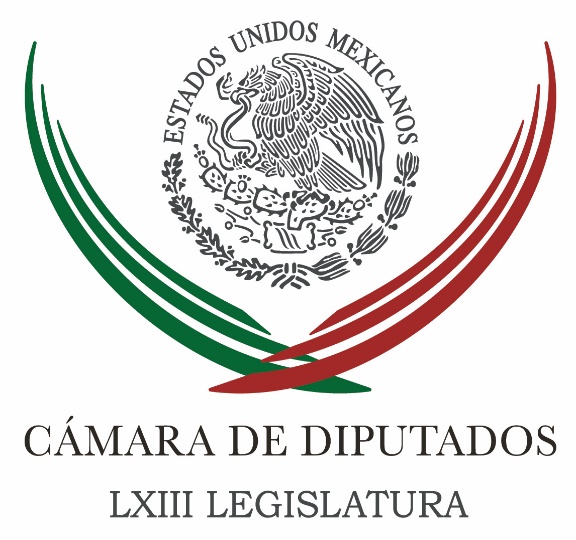 Carpeta InformativaTercer CorteResumen: Piden otorgar estímulos fiscales a quien invierta en proyectos para promover la lecturaFormato del segundo debate estuvo 'raro', hay que perfeccionarlo: diputados PRIPRI, PAN y PRD critican formato del segundo debate presidencialPeña Nieto pide reconocer avances y no poner todo en la canasta de lo que está malSolución a la crisis de Venezuela debe ser pacífica: SREYeidckol señala a Anaya de tener prohibida la entrada a EUAComo veo doy, dice AMLO a gobernadores: Ricardo Monreal21 de mayo de 2018TEMA(S): Partidos PolíticosFECHA: 21/05/18HORA: 14:35NOTICIERO: Enfoque NoticiasEMISIÓN: Tercer CorteESTACION: Online:GRUPO: Enfoque Noticias0Piden otorgar estímulos fiscales a quien invierta en proyectos para promover la lecturaSergio Perdomo, reportero: La secretaria de la Comisión de Cultura y Cinematografía, Cristina Gaytán Hernández (PRD), propone otorgar un estímulo fiscal a los contribuyentes del ISR que inviertan en proyectos relacionados con la literatura, en los campos específicos de promoción a la lectura, de producción y difusión de la palabra escrita y hablada, y de fomento a la realización editorial en formato físico o virtual.Mediante una iniciativa que reforma el artículo 190 de la Ley del Impuesto Sobre la Renta, establece que se considera a la literatura, en los campos mencionados, como proyectos de inversión.La propuesta, enviada a la Comisión de Hacienda y Crédito Público, plantea aumentar el monto total del estímulo fiscal, de 150 millones de pesos (mdp) a 250 mdp por cada ejercicio fiscal, a distribuir entre los aspirantes del beneficio, en apoyos de hasta dos mdp por cada contribuyente y proyecto de inversión.La legisladora destacó que el sector cultural es un importante motor del desarrollo económico de la nación, ya que, de acuerdo con el Instituto Nacional de Estadística y Geografía (Inegi), en 2016 su participación en el Producto Interno Bruto (PIB) fue del orden de 3.3 por ciento, generando un millón 359 mil 451 empleos.Al desagregar el PIB generado por el sector cultural en áreas específicas, se mostró que la de los libros, revistas y materiales impresos ocupó 3.92 por ciento, situándose en el quinto lugar, muy por debajo de los medios audiovisuales con 37.7 por ciento; las artesanías con 17.8; el diseño y los servicios creativos, con 8.2, y las artes escénicas y espectáculos, con 5.4 por ciento.En términos económicos, resaltó que los libros aportaron 24 mil 178 millones de pesos al sector cultural, de los cuales 90.6 por ciento fue producto del mercado privado y sólo 9.4 por ciento provino del sector público.“Este es un indicador claro de que el sector cultural, y particularmente el rubro relacionado a la producción editorial en formato físico y virtual, tiene un gran potencial económico, no sólo en términos educativos, sino también culturales, por lo que un estímulo fiscal es ampliamente factible”, afirmó.Mencionó que México cuenta con importantes exposiciones de libros, entre ellas, la Feria Internacional del Libro de Guadalajara, la Feria Internacional del Libro Infantil y Juvenil, la Feria Internacional del Palacio de Minería y la Fiesta del Libro y de la Rosa. Tan sólo en 2016, se reportaron más de 712 mil asistencias a estos eventos y un gasto financiado principalmente por los hogares, de 78.7 por ciento.Gaytán Hernández afirmó que el desarrollo creativo de todos los bienes y servicios relacionados con la literatura, deben ser un eje fundamental de la educación de las y los mexicanos, y un medio alternativo de entretenimiento sano, que brinde a los lectores la posibilidad de aprender y estimular la imaginación y la creatividad.Mencionó que el promedio de libros leídos en México por la población de entre 18 años y más, es de 3.8 libros al año; en cambio, Chile es 5.4; en Argentina, 4.6; Colombia, 4.1, y Brasil, 4 libros.Por lo anterior, agregó, “el fomento a la lectura debe ir acompañado de un mayor número de estímulos a la producción literaria y editorial, situación a la que pretende coadyuvar esta iniciativa”.dlp/mTEMA(S): Información GeneralFECHA: 21/05/18HORA: NOTICIERO: Noticias MVSEMISIÓN: Tercer CorteESTACION: InternetGRUPO: MVSFormato del segundo debate estuvo 'raro', hay que perfeccionarlo: diputados PRIAngélica Melín, reportera: La bancada del Partido Revolucionario Institucional (PRI) en la Cámara de Diputados, consideró que el segundo debate tuvo un formato “raro” que generó confusión e hizo pensar que los debatientes eran los moderadores. Ello, aunado a que los candidatos de las coaliciones “Juntos Haremos Historia” y “Por México al Frente” se enfrascaron en un pleito que restó seriedad al ejercicio, consideró el vicecoordinador Armando Luna.“El formato también estuvo un poco raro, de momento parecía que el debate era con los conductores, ¿no?, que era un poco los que provocaban, pero creo que independientemente el formato es el mismo para todos, el tiempo fue el mismo para todos, las réplicas fueron las mismas para todos, pero lo que sí puedo decirles es que quien dio las mejores respuestas a los cuestionamientos del público, que era lo que se estaba haciendo también, fue Pepe Meade”, dijo.Luna Canales se pronunció a favor de perfeccionar el diseño de los debates electorales, a fin de cumplir con las expectativas de la ciudadanía y promover un intercambio de ideas más efectivo."Yo creo que sin duda no hay un formato perfecto para un debate y cambia mucho cuando son dos, cuatro o cinco personas. Lo que sí les puedo decir es que lo que tenemos que hacer es seguir perfeccionando esos ejercicios, sin duda son valiosos, pero lo que también puedo decirles es que con todo el defecto que pudiera haber tenido la organización o el mecanismo para intercambiar ideas, lo más importante es que se notó una persona con una capacidad superior al del resto”, insistió, en referencia al abanderado de la coalición “Todos por México”.Manifestó que quienes critican los debates, debido a que los participantes privilegian la confrontación con sus oponentes e incluso hacen lujo de ocurrencias “no se equivocan el todo”.El acto llevado a cabo en la ciudad fronteriza de Tijuana, en Baja California, abundó el también presidente de la Comisión de Derechos Humanos de San Lázaro, dio paso a descalificaciones y agresiones en especial entre los candidatos Andrés Manuel López Obrador y Ricardo Anaya; aunado a que a consideración del tricolor, su abanderado fue el más propositivo y claro.Consideró que los representantes de la oposición fueron quienes se centraron en las ocurrencias.Respecto a los llamados hechos por fuerzas políticas e incluso la Secretaría de Gobernación (Segob) a que los candidatos moderen sus dichos, para evitar generar violencia política, el congresista dijo que no necesariamente los crecientes asesinatos de políticos, gobernantes, ex funcionarios y simpatizantes tienen que ver con el lenguaje de los abanderados.En lo local, puntualizó, hay grupos del crimen organizado y de poder que están asesinado candidatos, porque prefieren a otra persona o tienen alguna incomodidad, lo que resulta sumamente delicado y urgente de atender, pero no está siendo provocado por lo que dicen los presidenciables.“Yo creo que el lenguaje no afecta, digamos, los homicidios directamente, al menos no creo que sea una reacción inmediata, pero lo que sí le puedo decir es que la política que el país requiere es una política de diálogo, de contraste de ideas, pero no de insultos, no de discriminación, no de poner apodos”, dijo, al calificar como infantil del candidato López Obrador, quien llamó “Ricky Riquín” al ex dirigente del Partido Acción Nacional (PAN).Lo cierto, enfatizó el congresista, es que es urgente elevar el nivel del debate, pasar de los insultos y las críticas a la presentación seria y clara de las propuestas que los mexicanos están esperando escuchar. Masn/mTEMA(S): Información GeneralFECHA: 21/05/18HORA: NOTICIERO: Noticias MVSEMISIÓN: Tercer CorteESTACION: InternetGRUPO: MVSPRI, PAN y PRD critican formato del segundo debate presidencialÓscar Palacios, reportero: Senadores del PRI, PAN y PRD criticaron el formato del segundo debate entre los candidatos a la Presidencia de la República, el cual, aseguraron, no cumplió las expectativas.En entrevista con MVS Noticias, el senador por el PRI, Jesús Casillas Romero, aseguró que el debate cumplió “a secas”, ya que la participación de los ciudadanos no fue como se esperaba ni hubo un contraste de ideas.  Jesús Casillas reconoció que la mayoría de los candidatos también quedaron a deber, aunque resaltó que le hubiera gustado un formato más flexible, que permitiera incluso un debate con el público.De igual forma, el coordinador de los senadores del PRD, Luis Sánchez Jiménez, señaló que el debate no fue lo que se esperaba y advirtió que el formato llevó a los candidatos a privilegiar el pleito por encima de las propuestas.Finalmente, el senador por el PAN, Héctor Larios Córdova, reconoció el esfuerzo del INE por hacer más interesantes los debates, aunque señaló que el poco tiempo destinado a cada uno de los candidatos generó dificultades para que expusieran sus propuestas.Héctor Larios indicó que los candidatos no podían dejar pasar los ataques en su contra, ya que esto habría representado que los asumen como ciertos, por lo que, al final, sólo se abordaron los temas que tienen mayor sensibilidad, sin exponer propuestas. Masn/mTEMA(S): Información GeneralFECHA: 21/05/18HORA: 15:02NOTICIERO: 24 HORASEMISIÓN: Tercer CorteESTACION: Online:GRUPO: 24 HORAS0Peña Nieto pide reconocer avances y no poner todo en la canasta de lo que está malKarina Aguilar, reportera: El Presidente de la República, Enrique Peña Nieto, pidió a quienes consideran que México está mal, “no poner todo en la canasta de que estamos mal”, y reconocer los avances que se ha tenido en el actual sexenio.“Que por supuesto nos falta mucho pero no pongamos todo en la canasta de que estamos mal. Sepamos reconocer el avance y el logro, y contrastarlo con el México que éramos cuando se creó el Instituto Politécnico Nacional.”Recriminó a quienes aseguran que México está mal, el no ver la realidad y los números que reflejan los avances de la actual administración.“Por eso cuando dicen que mal estamos, cuando alguien refiere ¡qué mal está nuestro país, ha sido una tragedia lo que ha México le ha ocurrido!, francamente es no querer ver o no reconocer lo que sí hemos logrado”, declaró.En el marco de la entrega de la presea Lázaro Cárdenas a estudiantes e investigadores del Instituto Politécnico Nacional (IPN), el primer mandatario dijo que México es ya una historia de éxito y somos un país que está creciendo.Como ejemplo informó que en el primer trimestre del año, la inversión extranjera directa, alcanzó una cifra histórica rebasando los nueve mil 500 millones de dólares, que permite un acumulado de 182 millones de dólares en su sexenio, cifra superior en 50% a la generada en la anterior administración federal.En este contexto el director del IPN, Mario Alberto Rodríguez, informó que este año iniciaron la aprobación del Reglamento de Transferencia de Conocimiento, diseñado para impulsar la vinculación y dar una nueva era a la institución.Además hizo un recuento de los estragos que dejó el sismo de 2017 y los avances que se tienen en la reconstrucción.Se entregó la presea Lázaro Cárdenas de manera póstuma a Juan de Dios Batiz Paredes. dlp/mTEMA(S): Partidos PolíticosFECHA: 21/05/18HORA: 18:11NOTICIERO: La Jornada en líneaEMISIÓN: Tercer CorteESTACIÓN: Online GRUPO: La Jornada0Solución a la crisis de Venezuela debe ser pacífica: SRERedacción.- Ciudad de México. En una declaración conjunta, los gobiernos de Argentina, Australia, Canadá, Chile, Estados Unidos y México, expresaron que la solución a la crisis de Venezuela debe ser alcanzada de forma pacífica y con el protagonismo de los propios venezolanos.La comunidad internacional, con el impulso de acciones e iniciativas que permitan restaurar la democracia y el respeto de los derechos humanos en ese país, “debe realizar su contribución a ese fin”.En un comunicado la cancillería divulgó la declaración, en la que reiteran la falta de legitimidad del proceso electoral venezolano, desconocen los resultados de las elecciones de ayer al haber sido convocadas por una autoridad ilegítima, la Asamblea Nacional Constituyente, excluyendo la participación de actores políticos, no hubo observación internacional independiente ni garantías para que este proceso pueda ser aceptado como libre, justo, transparente y democrático.“Los países que se suman a esta Declaración entendemos que esta elección ilegítima es una clara reafirmación de la ruptura de la institucionalidad democrática en Venezuela”.Ante ello anunciaron que considerarán “posibles medidas políticas y económico-financieras sancionatorias del régimen autoritario de Maduro, procurando en ello no afectar al pueblo venezolano, que es la primera víctima de esta ruptura de la democracia venezolana”.Señalaron que la crisis humanitaria, de orden social, económico y de salud, se ha agravado y profundizado de manera alarmante, ratificada por el creciente éxodo de los venezolanos que abandonan su país. “Más de 900 mil venezolanos han emigrado a diferentes países de nuestra región y esta situación de emergencia constituye una amenaza para la estabilidad y seguridad regional en lo sanitario-epidemiológico, migratorio, alimentario, social, educativo, Los países de la región trabajamos en forma activa, junto a socios extra regionales, para hacer frente a esta dramática crisis de un pueblo hermano”.Llamaron al “régimen autoritario de Maduro a abandonar la indiferencia ante el sufrimiento de su pueblo, reconociendo la crisis y, ante todo, estableciendo un canal humanitario que permita, sin demoras, recibir ayuda de la comunidad internacional en alimentos y medicinas que son las necesidades cruciales de esta hora del pueblo venezolano”.   Jam/mTEMA(S): Partidos PolíticosFECHA: 21/05/18HORA: 16:02NOTICIERO: Político.mxEMISIÓN: Tercer CorteESTACIÓN: Online GRUPO: 0Yeidckol señala a Anaya de tener prohibida la entrada a EUALa dirigente nacional de Morena, Yeidckol Polevnsky, afirmó que el candidato del PAN, Ricardo Anaya, canceló un evento en Estados Unidos porque tiene prohibida la entrada a dicho país debido a la investigación en su contra por presunto lavado de dinero.“Anaya tuvo que hasta cancelar su viaje a Estados Unidos debido a la investigación por lavado de dinero, por eso no puede entrar a este país”, aseguró Polevnsky Gurwitz en el programa Despierta con Loret.Durante el encuentro en ese noticiero, el presidente nacional de Acción Nacional, Damián Zepeda negó lo dicho por su contraparte de Morena.Durante la precampaña electoral, el nombre de Anaya Cortés salió a relucir en un presunto lavado de dinero, a través de la compraventa de una nave industrial que era de su propiedad, situación que ha sido negada en diversas ocasiones por el abanderado del PAN.La investigación sobre el asunto, lo relaciona con el empresario Manuel Barreiro, de quien se desconoce su paradero, pero hasta el momento la autoridad correspondiente no ha iniciado ninguna indagatoria en contra de Ricardo Anaya.Incluso a través de su página oficial detalló y explicó cómo se realizó la compraventa de la nave industrial, como fue que en su momento adquirió el terreno, y su posterior venta a la empresa Master Manhattan Development.   Jam/mTEMA(S): Partidos PolíticosFECHA: 21/05/18HORA: 17:30NOTICIERO: La Jornada en líneaEMISIÓN: Tercer CorteESTACIÓN: Online GRUPO: La Jornada0Como veo doy, dice AMLO a gobernadores: Ricardo MonrealLeopoldo Ramos, corresponsal.- Saltillo, Coah. Los gobernadores que no se involucren en la elección presidencial del primero de julio para tratar de cometer fraude y favorecer a los candidatos de su partido, tendrán el respeto de Andrés Manuel López Obrador como presidente de México, dijo Ricardo Monreal Ávila, coordinador de la campaña del tabasqueño en la segunda circunscripción electoral conformada por Aguascalientes, Coahuila, Guanajuato, Nuevo León, Querétaro, San Luis Potosí, Tamaulipas y Zacatecas.“Como veo doy, es lo que les dice Andrés Manuel a través de mí, quien por el resultado de las encuestas y sin ser pretencioso, es desde ahora virtual presidente electo”, sostuvo.Monreal aclaró que el llamado no es para todos los gobernadores ajenos a Morena, partido que junto al del Trabajo y Encuentro Social postulan a López Obrador en la coalición “Juntos haremos historia”, pues “algunos no tienen remedio, como el de Guanajuato (Miguel Márquez), de la derecha más recalcitrante, del yunque que mata”.Monreal estuvo en Saltillo para nombrar como coordinador general de la campaña de Andrés Manuel López Obrador en Coahuila, a Javier Guerrero García, ex priista que el año pasado contendió por la gubernatura como independiente.   Jam/m